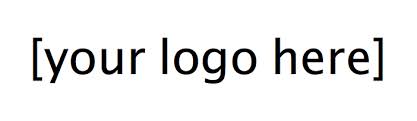 About us: POSITION/JOB TITLE:		 POSITION TYPE:		POSITION DESCRIPTION:			 POSITION ACCOUNTABILITIES:			 ADDITIONAL DOCUMENTS 	 REQUIRED TO APPLY:		POSTING DATES:SALARY:			DAYS/TIMES NEEDED:		QUALIFICATIONS:		DESIRED MAJORS: 		WORK AUTHORIZATION:DESIRE CLASS LEVEL: 		DESIRE DEGREE LEVEL: 		LEARNING OBJECTIVES:	FOR OFFICE USE ONLYCONTACT:			EMAIL TO SEND			APPLICATION DOCUMENTS:	DEFAULT EMAIL FOR CAREER SERVICES COMMUNICATION AND RESUMES:		 